SAN MARTÍN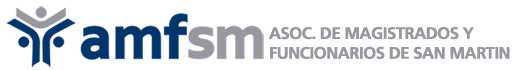 AUTORIZACIÓN PARA RETIRAR CERTIFICADO DEL LEGAJO PERSONALSan Martín, 	de 	de  	Sr. Secretario de Personal S.C.J.B.A.Dr. Daniel Omar González S.                /                    D.	Por   la   presente   autorizo   a 	_ 		, D.N.I.: 		, a retirar el certificado de mi legajo personal Nº 	. o constancia de certificado en trámite expedido por esa Subsecretaría para presentar ante el Consejo de la Magistratura de la Provincia de Buenos Aires y adjuntar a la postulación Nº 	.FIRMA: 	. ACLARACIÓN: 		.TIPO Y Nº. DOCUMENTO: 	.